RegulaminSzkolnego Konkursu Czytelniczego dla klas VIPOŻERACZ KSIĄŻEK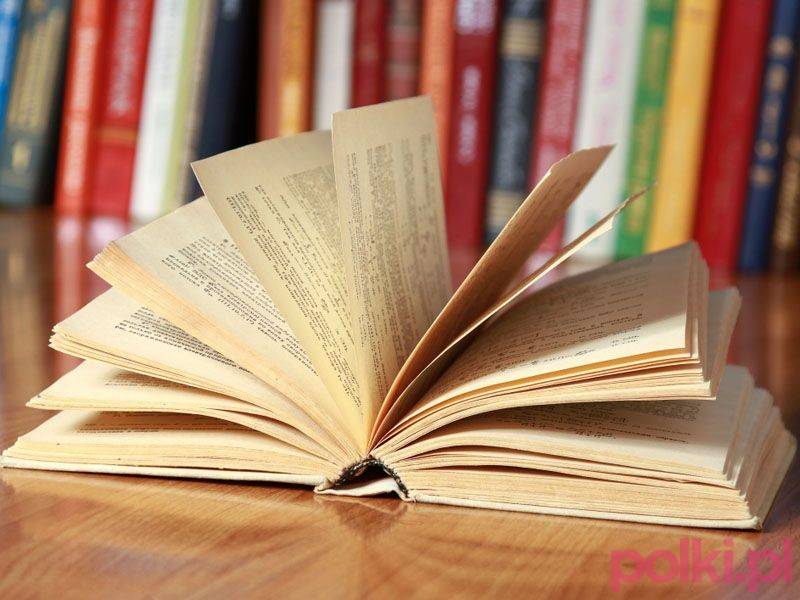 Cele konkursu:rozbudzanie zainteresowań czytelniczych, rozwijanie aktywności poznawczej uczniów,doskonalenie techniki czytania,rozwijanie umiejętności czytania ze zrozumieniem.Adresaci konkursu:Konkurs ten jest adresowany do uczniów klas VI.Organizacja konkursu: Uczestnik konkursu powinien wypożyczyć od 2 listopada do 27 kwietnia co najmniej pięć książek. 
W przypadku dużej liczby uczniów spełniających powyższe kryterium, laureatami konkursu zostaną uczniowie, którzy wypożyczyli w tym okresie największą ilość książek. Zwycięzcy – zdobywcy trzech pierwszych miejsc – otrzymają nagrody.